Методическая разработка проведения  развлечения «Торжественное посвящение воспитанников в «Эколята- дошколята»(старший дошкольный возраст)Чиж Г.С., Воспитатель МБДОУ «Детский сад «Аленка» г. Десногорска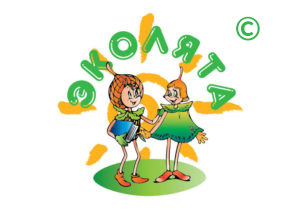 Здесь, в природе, вечный источник детского разума.В.А. СухомлинскийАннотацияПрирода – один из важнейших факторов народной педагогики. Она не только среда обитания, но и родная сторона, Родина. Поэтому в процессе знакомства с природой своего края, у ребёнка воспитывается любовь к каждому объекту в природе, что в свою очередь, способствует и решению природоохранных задач.В этом контексте суть одного из направлений патриотического воспитания состоит в том, чтобы посеять и взрастить в душе ребёнка и подростка семена любви к родной природе, к родному дому и семье, к истории и культуре страны, созданной трудами родных и близких людей, тех, кого зовут соотечественниками.Для этого должна быть разработана идеология, позволяющая сформировать у ребёнка культуру природолюбия, любовь к природе родного края, а, значит, любовь к государству.Природоохранный социально-образовательный проект «Эколята – Дошколята» является новым инновационным инструментарием развития в эколого-биологической образовании детей дошкольного возраста. Первым значимым шагом реализации проекта «Эколята – Дошколята» для детей является торжественное посвящение в Эколята – Дошколята».Сценарий развлечения «Торжественное посвящение воспитанников в «Эколята- дошколята»Цель: формирование у детей основ экологической культуры и культуры природолюбия.Задачи:расширение общего кругозора детей, развитие их творческих способностей. развитие в ребёнке внутренней потребности любви к природе, участию в природоохранной и экологической деятельности;знакомство детей с образами сказочными героев «Эколят» – друзей и защитников Природы»  торжественное посвящение воспитанников в «Эколята – Дошколята»внедрение в учебно-воспитательный процесс идей и предложений самих детей по охране окружающей природной среды, защите животного и растительного мира, решению экологических проблем; Ход мероприятия:Ведущий:  Сегодня праздник наступил, ребята!          Вас будем принимать мы в «Эколята»!          Мы с вами вступаем в ряды защитников природы. Природа – это все, окружает нас: земля, воздух, вода, растения, животные, птицы, насекомые, люди – живая природа. Но наша природа в опасности, люди стали плохо к ней относится., Некоторые животные тоже могут исчезнуть, если люди не будут беречь природу. Поэтому каждый человек должен соблюдать правила общения с природой. Бережно относиться к каждой травинке, к каждому живому существу.Сегодня вы станете Эколятами-Дошколятами!«Эколята – дошколята» – это такое сообщество детей, которые берегут и защищают природу и мы будем учиться уважительно, внимательно относиться к родной природе и всем своим знакомым об этом рассказывать.Наш детский сад всегда  природу охраняет, И всё живое уважает, защищает!Р:  Нас в любое время года учит мудрая Природа:      Птицы учат пению, паучок – терпению,      Пчелы в поле и в саду - обучают нас труду.Р:  Животные, птицы, цветы – нам друзья!      Без них нам прожить на свете нельзя!Р:  Хотим мы Природу  всегда охранять!      Хотим «эколятами» тоже все стать!Р: Любые готовы пройти испытания,      Чтоб гордо носить почётное звание!Выход  под музыку  ЛесовичкаЛесов.: - Это что за народ мне здесь спать не даёт?Вед: Кто вы, милый старичок?Лесов.: Хранитель леса – Лесовичок! А вы кто?Вед.: А мы – весёлые ребята! Нас принимают в «Эколята»,    Чтоб всё живое защищать, и Природу охранять!Лесов. (ворчливо): «Эколятами» они хотят стать! Да вы даже правила поведения в лесу не знаете: ловите бабочек и насекомых, рвёте цветы, разжигаете костры, мусорите на полянках, деревья ломаете, тишину и красоту леса нарушаете!Вед: Вы не правы, уважаемый Лесовик!Наши ребята многое знают, и правила все в лесу соблюдают!Все: Правила для всех одни – всё Живое - береги, и Природе – не вреди!Лесов.: А вот я и проверю! Я сейчас начну разминку, отвечайте без запинки!Вед:  Если «да» - мы будем хлопать, если «нет» - мы будем топать!Ритмическая разминка «Я люблю свою Природу!» (все дети и Лесовичок)Лесовичок:-Если ты придёшь в лесок и сорвёшь ромашку? («нет!» - топают)-Если съешь конфетку ты, и выбросишь  бумажку? («нет!» - топают)-Если хлебушек для птиц на пеньке оставишь? («да!» - хлопают)-Если веточку подвяжешь, колышек поставишь? («да!» - хлопают)-Если разведёшь костёр, а тушить не будешь? («нет!» - топают)-На полянке мусор бросишь, а убрать – забудешь? («нет!» - топают)- Если мусор уберёшь, ветку не сломаешь? («да!» - хлопают)- Значит, любишь ты природу,  ей ты помогаешь? («да!» - хлопают)Лесов.: Ну ладно, вижу, вы кое-что знаете! Но уверен, вы не знаете, как зовут моих чудесных лесных сказочных помощников – героев – «эколят»! (указывает на слайд «Эколята – молодые защитники Природы»)http://эколята.рф/obrazy-skazochnykh-geroev-yekolyat/ Вед: А вот и знаем, правда, ребята? Мы даже сможем отгадать загадки про них!Загадки:Лесов.: Молодцы, вы проявили знания! Продолжим испытания!А сейчас поиграем в игру  на внимание «Деревья, кустарники»Если я буду говорить названия растений. Если это название дерева, то вы будете поднимать руки вверх, если скажу названия кустарника -  будете приседать.(Дети повторяют за Лесовичком движения, затем начинает их путать, но дети должны внимательно слушать команды и выполнять движения правильно.)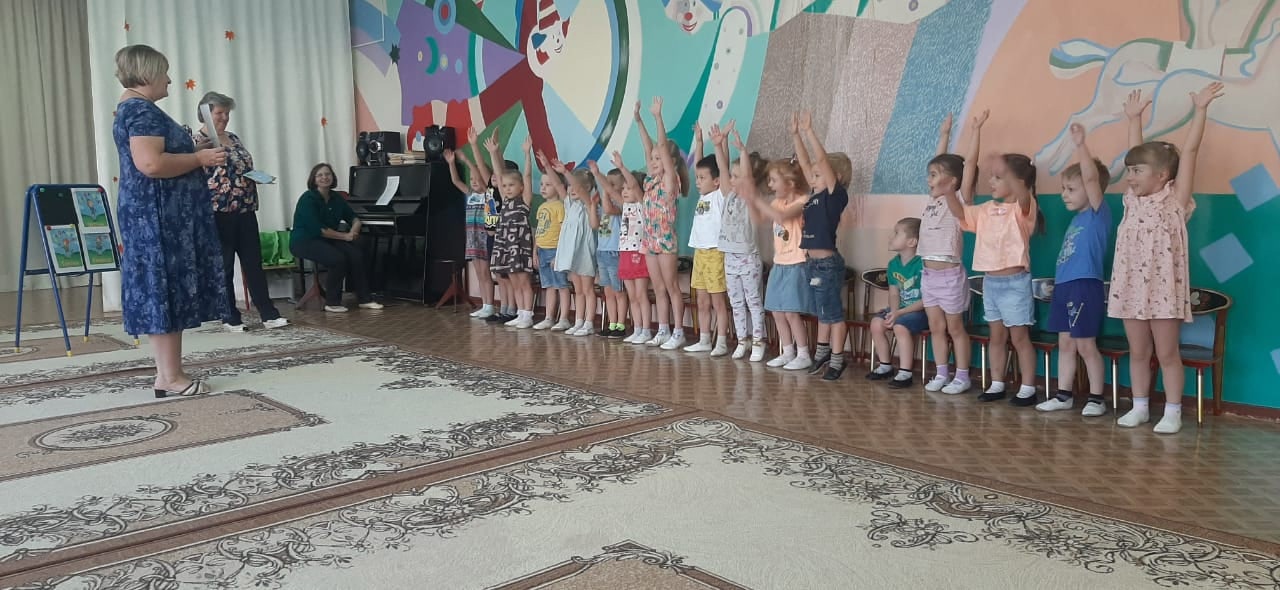 Лесов.: Молодцы, и тут вы проявили знания! Продолжим испытания!Чтобы охранять природу, нужно её знать. Предлагаю поиграть в игру «Знатоки Природы». Для этого предлагаем вам вспомнить все то, что вы знаете о жизни растений, птиц, насекомых и зверей. Нужно ответить на как можно большее число вопросов. — Как одним словом называют животных, которые живут рядом с человеком? (Домашние.) — Муха, комар, бабочка, стрекоза, муравей – кто это (Насекомые.) — Ворона, скворец, воробей, ласточка — кто это? (Птицы.) — У какого дерева белый ствол? (У березы.) — Как называется дом муравьев? (Муравейник.) — Кто носит свой дом на спине? (Улитка.) — У какого зверя есть иголки? (у ежа.) — Лев — дикое или домашнее животное? (Дикое.) — Карась, щука, сом, окунь – это. (рыбы) — У какого зверя рыжая шубка? (У белки, лисы.) — Как назвать детеныша свиньи? (Поросенок.) — Как называется домик для птиц, сделанный руками человека? (Скворечник.) — Кто в лесу плетет паутину? (Паук.) — У какого насекомого крылышки красные с черными точками? (У божьей коровки.) — Как одним словом называются животные, которые живут в лесу? (Дикие.) — Собака — дикое или домашнее животное? (Домашнее.)Ведущий: Молодцы ребята вы справились. Ой ребята посмотрите как здесь грязно, разве так можно мусорить в природе. (ответы детей) И кто же теперь это все убирать будет? Ребята давайте спасать природу от загрязнения. Поможем?Игра « Наведи порядок на полянке»(после игры дети читают стихи)1 ребёнок: Если в лес пришёл гулять,Свежим воздухом дышать,Бегай, прыгай и играйИ порядок соблюдай.

2 ребёнок: Здесь в лесу нельзя шуметь,Даже очень громко петь,Испугаются зверушки,Убегут с лесной опушки!

3 ребёнок: Ветки дуба не ломай,Никогда не забывайМусор с травки убирать,Зря цветы не надо рвать!        

4 ребёнок: Из рогатки не стреляйИ зверей не обижай!Бабочки пускай летают,Ну, кому они мешают?

5 ребёнок: Здесь нельзя в лесу сорить,Надо лес беречь, любить.Лес зелёный береги,Мы природе не враги!Лесовичок: Поздравляю вас, ребята, вы очень хорошо справились со всеми заданиями, и будете достойными защитниками нашей родной природы. Мне очень хочется, что бы в нашем лесу всегда было чисто и вы стали настоящими эколятами –дошколятами.Пора вас принимать в отряд – «Эколят – дошколят!»Для торжественного принятия присяги, отряд…Равняйсь! Смирно!Вед: Клятва «Эколят – дошколят» http://эколята.рф/proekt-molodye-zashhitniki-prirody/klyatva/ :Я честный, добрый и заботливый человек. Я хочу вступить в ряды Эколят.Я люблю всех живых существ, поэтому я обещаю всегда защищать и беречь братьев наших меньших!Я люблю дышать чистым воздухом, поэтому я обещаю беречь зеленые насаждения, высаживать новые деревья и ухаживать за ними.Я хочу пить чистую воду, купаться в чистых реках, морях и озерах, поэтому я обещаю беречь водоемы от загрязнений, экономить водопроводную воду.Я люблю гулять по красивым полям и лесам, поэтому я обещаю убирать за собой мусор всегда и везде, сортировать бытовые отходы и сдавать вторсырье в переработку.Вступая в ряды Эколят – Молодых защитников природы, я клянусь, что сделаю все возможное, чтобы стать лучшим другом Природы, надежным и верным.Клянусь все свои знания и силы направлять на заботу о Природе, животных и растениях.Клянусь нести знания о природолюбии окружающим меня людям.Клянусь! Клянусь! Клянусь!Ведущий: Итак, принимаем вас, ребята, в «Эколята – дошколята»! (вручение медалей, зеленых галстуков) Теперь вы Эколята – Дошколята, юные друзья и защитники природы! носите это звание с гордостью и честью.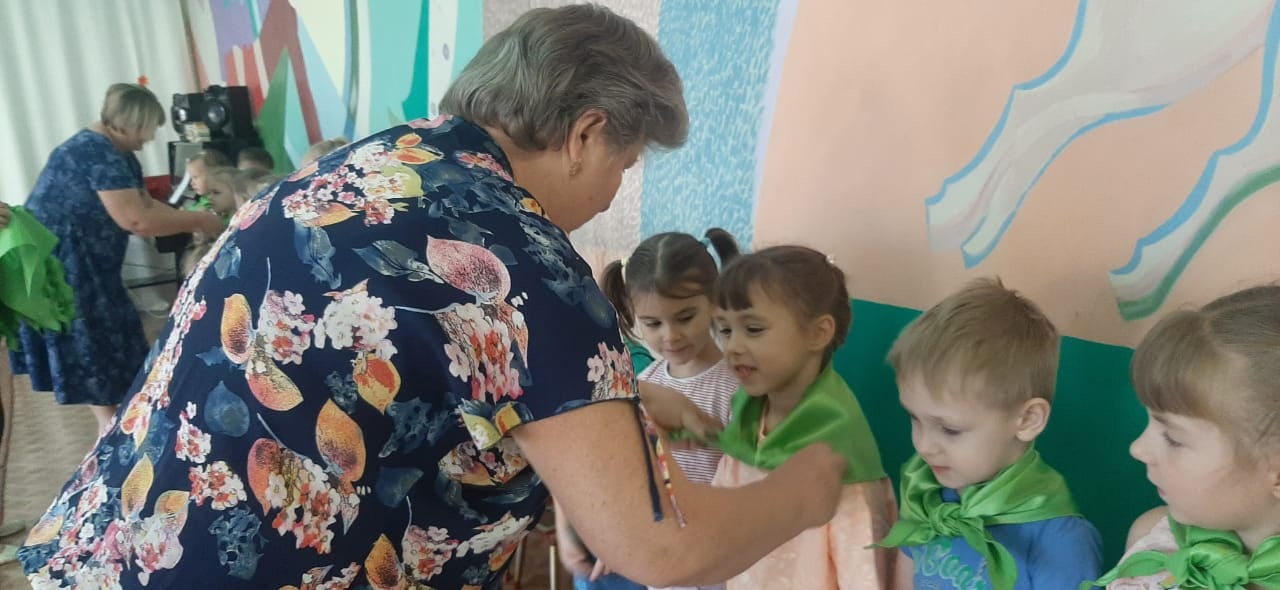 Как прекрасен мир вокруг, станем мы в огромный кругПесня пусть летит по свету, сбережем свою планету!Исполняется «Гимн «Эколят» (авт. Зотова Т.В.) http://эколята.рф/proekt-molodye-zashhitniki-prirody/gimn/ 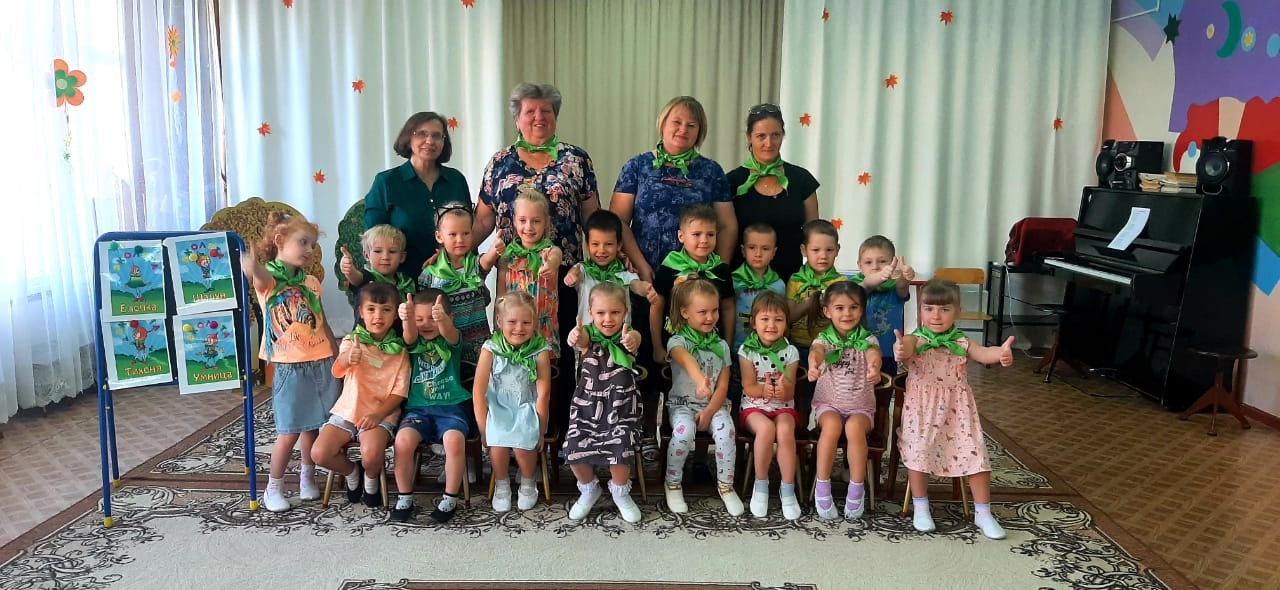 Вед: В яркой  шапочке с листочком, что слетел к нему с дубочка,         Шарф, перчатки, башмаки - цвета неба - синевы,         Озорник он,  и игрун, а зовут его…Все: … «Шалун!»(Шалун.  Самый  озорной  и  шкодливый  эколёнок – жёлудь. Он любит веселые игры. А  знает  он  их  очень  много.Но всё время стремится узнать что-то новое и  неизвестное.)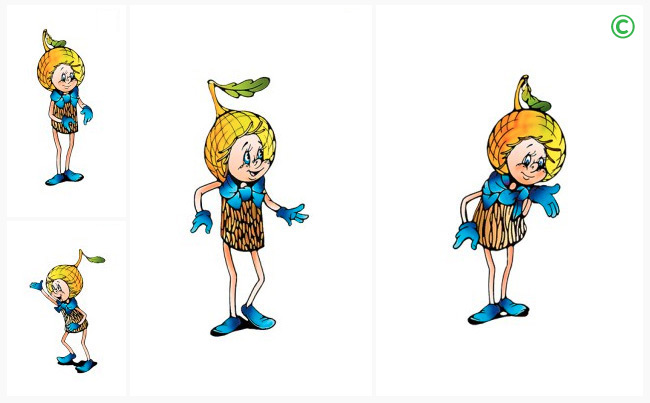 Вед: Розовая шапочка, забавные  косички,         Юбочка зелёная, перчатки – невелички,         Книжки разные читает, о Природе много знает, Серьёзней всех девчонка тут, её все …Все: …«Умницей!» - зовут (Умница. Она самая  старшая  среди  эколят, самая  серьёзная  и  много знает и рассказывает своим друзьям интересные истории, потому что любит читать. )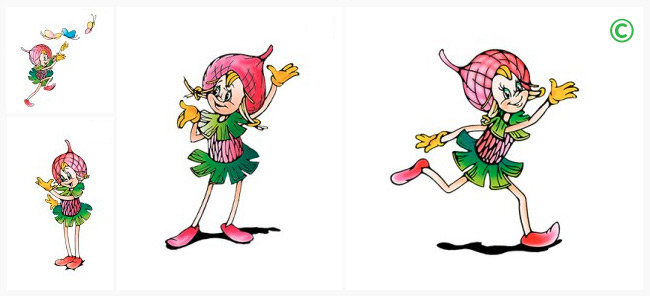 Вед:  Есть у Шалуна -  братишка,  Желудь, скромненький парнишка.          Он – ценитель красоты, любит он растить цветы.          Оранжевая шапочка, зелёные перчатки, зовут его…Все: … «Тихоня!» (Тихоня-Младший брат-жёлудь. Тихий  и  скромный, даже  скорее  стеснительный.   Он очень любит цветы)- Правильно!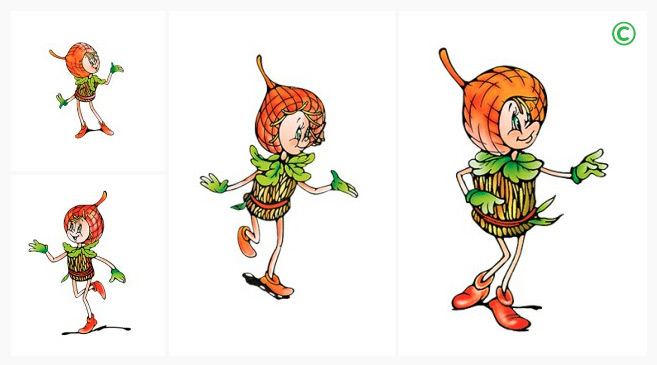 Вед:  Вот  девчонка – лапочка, оранжевая шапочка,     На платье – брошка – шишечка, весёлая малышечка!  Наряд всегда с иголочки, зовут её все …Все: … «Ёлочкой!»(Ёлочка – подруга  малышей-желудей,  очень веселая и общительная, любит все новое и интересное. Она  часто  заходит  в  кости  к  малышам, чтобы  поиграть  и  поговорить  о  том, о сём)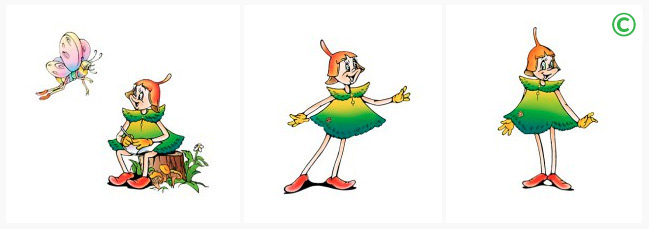 